radiologicum.ch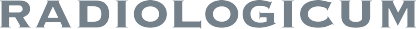 
ANMELDUNG	Huobstrasse 14	8808 Pfäffikon SZ
	T 055 536 1050	F 055 536 1059TerminPatient aufbieten	Patient hat Termin am  	Zeit:  	UhrNotfall  		bis spätestens  	Region 		links	rechtsKlinische AngabenFragestellungVoruntersuchungJa, Institut  	 Datum  	NeinBefundübermittlung viaBefundportal	Telefon  	E-Mail   	Fax   	Post	Kopie an  Dr  	Bitte neue Anmeldeformulare zusendenRisikoanamnesePlatzangstJaNeinHerzschrittmacherJaNeinCochleaimplantatJaNeinElektr. Implantate/ProtheseJaNein